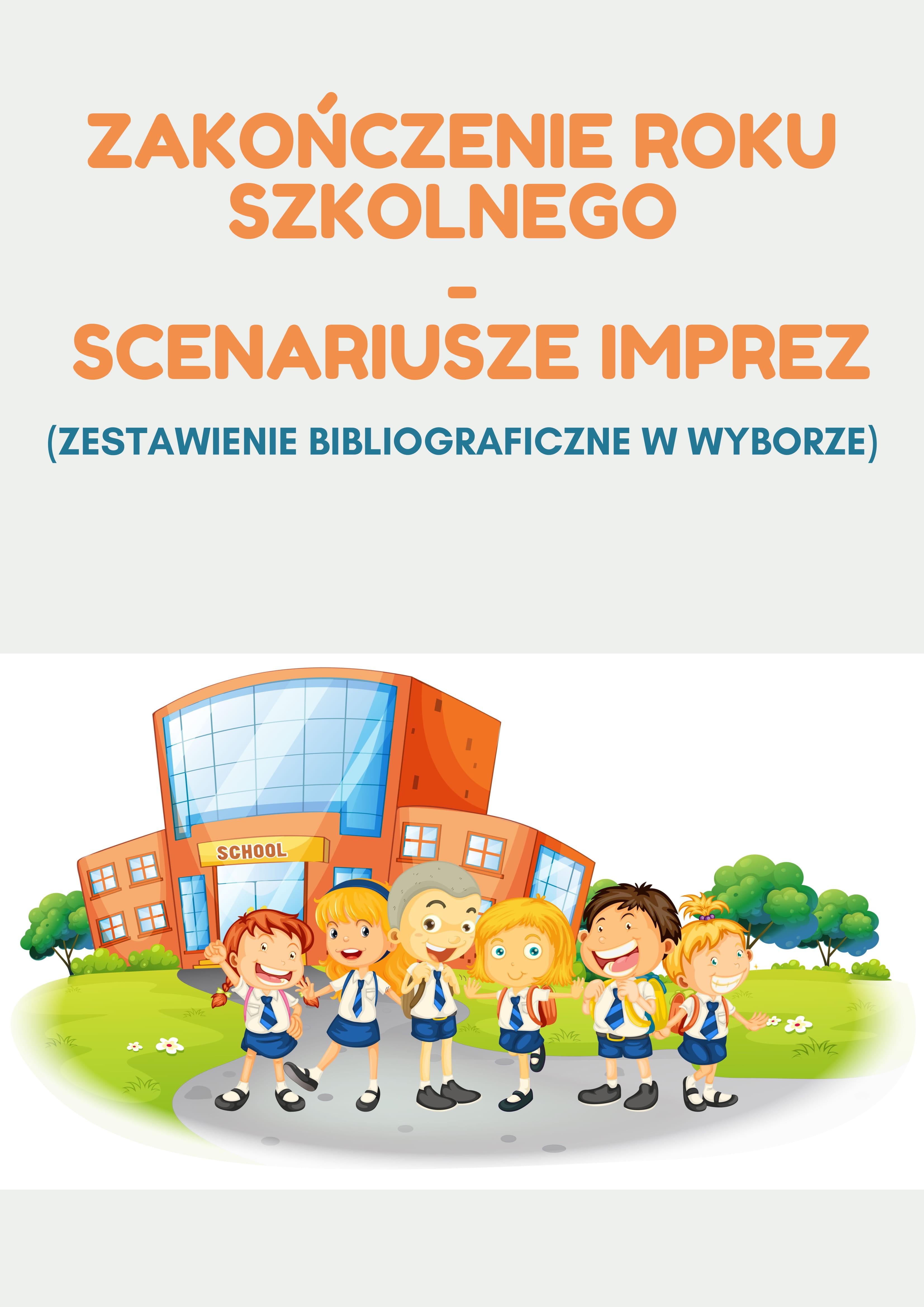 ZAKOŃCZENIE ROKU SZKOLNEGO -
 SCENARIUSZE IMPREZ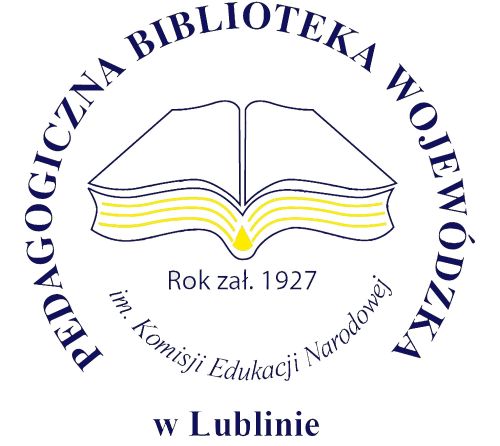 (ZESTAWIENIE BIBLIOGRAFICZNE W WYBORZE)Wydawnictwa zwarteBAJON, Ewa 
Scenariusze przedstawień szkolnych / Ewa Bajon. - Sopot : Gdańskie Wydawnictwo Psychologiczne, 2011. - S. 91-103: Pożegnanie szkołyBAJON, Ewa 
Scenariusze przedstawień szkolnych / Ewa Bajon. - Sopot : Gdańskie Wydawnictwo Psychologiczne, 2011. - S. 104-109: Anielskie pióraBAJON, Ewa 
Scenariusze przedstawień szkolnych / Ewa Bajon. - Sopot : Gdańskie Wydawnictwo Psychologiczne, 2011. - S. 110-115: Bohaterowie literaccy żegnają szóste klasyBARAŃSKA, Krystyna
Uroczystości szkolne w edukacji humanistycznej / Krystyna Barańska. -Warszawa : Wydaw. SBP – Stowarzyszenia Bibliotekarzy Polskich, 2002. – S. 58-66: „Jestem obywatelem ziemi, dziedzicem nie tylko Greków i Rzymian, ale prawie nieskończoność” - pożegnanie roku szkolnegoBARAŃSKA, Krystyna
Uroczystości szkolne w edukacji humanistycznej / Krystyna Barańska. – Warszawa : Wydaw. SBP – Stowarzyszenia Bibliotekarzy Polskich, 2002. – S. 67-75: Różne są rzeczy ukryte w króciutkim wyrazie żal  - scenariusz pożegnania uczniów kończących szkołęBORODEJUK, Agnieszka
Teatr jest po to ... / Agnieszka Borodejuk. – Kielce : Wydaw. Pedagogiczne ZNP, cop. 2004. – S. 21-25: Big Dziubuś
Kabaret na zakończenie rokuBORODEJUK, Agnieszka
Teatr jest po to ... / Agnieszka Borodejuk. – Kielce : Wydaw. Pedagogiczne ZNP, cop. 2004. – S. 26-41: Wioska Smerfów
Kabaret dla szkoły podstawowej lub gimnazjum na zakończenie roku szkolnegoBUCZYŃSKA, Elżbieta 
Uroczystości szkolne "Na cztery pory roku" : wiersze, piosenki, przedstawienia / Elżbieta Buczyńska. - Rzeszów : "Fosze", 2008. - 
S. 42-44: Koniec roku szkolnego: wybór wierszyBIEDRZYCKA, Alicja
Niezbędnik młodego patrioty / Alicja Biedrzycka. – Kraków : Wydawnictwo Petrus, cop. 2020. – S. 96-103: Zakończenie roku szkolnegoDYBIZBAŃSKA, Janina 
Podziękowanie : scenariusz przedstawienia z okazji zakończenia gimnazjum / Janina Dybizbańska // W: Scenariusze uroczystości szkolnych : gimnazjum i szkoły ponadgimnazjalne. Cz. 1 / pod red. Krystyny Radwan. – Kraków : „Rubikon”, 2003. – S. 70-73GAŁCZYŃSKA, Elżbieta
Na szkolnej scenie / Elżbieta Gałczyńska, Elżbieta Szczepańska, Urszula Wójcik. – Płock : „Korepetytor”, 1997. – S. 97-120: Żegnając szkołęGAŁCZYŃSKA, Elżbieta,
Uczcijmy wierszem i piosenką / Elżbieta Gałczyńska, Zofia Garczyk. – Płock : Zakład Wydawniczo-Usługowy Marian Gałczyński, 1994. – 
S. 100-111: Pożegnanie ósmych klas i koniec roku szkolnegoGAWEŁ, Ewa
Egzamin : scenariusz przedstawienia na zakończenie roku szkolnego / Ewa Gaweł // W: Scenariusze uroczystości szkolnych : gimnazjum 
i szkoły ponadgimnazjalne. Cz. 2 / red. Teresa Król. – Kraków : „Rubikon”, 2005. – S. 191-205HAMERSKI, Jerzy 
Gotowe scenariusze imprez szkolnych czyli jak przygotować imprezę w szkole, aby nie była nudną "kuczcią" / Jerzy Hamerski. - Poznań : "Publicat", cop. 2011. - S. 167-175: "Dowidzonko", czyli witajcie wakacje!JADACH, Beata Barbara
Cztery pory roku z teatrzykiem u boku : scenariusze inscenizacji uroczystości przedszkolnych / Beata Barbara Jadach. – Warszawa : Fraszka Edukacyjna, 2011. – S. 61-75: Zakończenie rokuJERZYKOWSKA, Kalina
Teatrałki czyli teatralne kawałki na różne szkolne okazje / Kalina Jerzykowska. – Łódź : „Literatura”, 2002. – S. 155-175: TorebkaKALISKA, Zofia 
Scenariusze na szkolne akademie / [tekst Zofia Kaliska, Beata Jacewicz]. - Poznań. - [Żychlin] : Inspiracje - [Books], 2016. - 
S. 115-116: Na pożegnanie szkołyKALISKA, Zofia 
Scenariusze szkolnych przedstawień teatralnych dla szkół podstawowych / Zofia Kaliska [oraz] Beata Jacewicz. - Białystok : "Printex", 2016. - S. 239-240: Na pożegnanie szkołyKALISKA, Zofia 
Scenariusze szkolnych przedstawień teatralnych dla szkół podstawowych / Zofia Kaliska, Beata Jacewicz. - Białystok : "Printex", 2010. - S. 239-240: Na pożegnanie szkołyKURNICKA, Anna
Kredą pisane : scenariusze przedstawień szkolnych : inscenizacje teatralne i poetyckie / Anna Kurnicka. – Kraków : „Impuls”, 1999. – S. 105-113: Zakończenie roku szkolnegoKWIETNIEWSKA, Marzena
Pani na opak : miniatury sceniczne / Marzena Kwietniewska. – Wyd. 4 zm., uzup. – Kraków : „Impuls”, 2006. – S. 57-60: Już nauka się skończyła... : (dialog wakacyjny)KWIETNIEWSKA, Marzena
Pani na opak : miniatury sceniczne / Marzena Kwietniewska. – Wyd. 4 zm., uzup. – Kraków : „Impuls”, 2006. – S. 61-64: Za chwilę wakacje : (fantazja sceniczna)KWIETNIEWSKA, Marzena
Pani na opak : miniatury sceniczne / Marzena Kwietniewska. – Wyd. 4 zm., uzup. – Kraków : „Impuls”, 2006. – S. 52-56: Żegnaj szósta klaso : (scenka dialogowa na pożegnanie szóstych klas) ŁOŚ, Jolanta
Pożegnanie klas ósmych w szkole podstawowej / Jolanta Łoś, Henryk Składanowski // W: Scenariusze imprez szkolnych : praca zbiorowa / pod red. Barbary Blei. - Toruń : „Bea-Bleja”, 1996. – S. 71-73MALKIEWICZ, Mariola 
Witajcie w krainie zabawy : scenariusze pomysłowych spotkań 
z dziećmi i rodzicami / Mariola Malkiewicz. - Gdańsk : "Harmonia", 2012. - S. 157-165: Zakończenie roku w najstarszej grupieMARCINKOWSKA, Aleksandra 
Teatr młodego aktora / Aleksandra Marcinkowska. - Rzeszów : "Fosze", 2010. - S. 102-106: Spotkanie z przyjaciółmi z literatury - scenariusz uroczystości na zakończenie nauki w szkole podstawowejMARCINKOWSKA, Aleksandra 
Teatr młodego aktora / Aleksandra Marcinkowska. - Rzeszów : "Fosze", 2010. - S. 107-114: Jakże trudno stąd odchodzić - scenariusz uroczystości na zakończenie nauki w gimnazjumMICHALSKA, Beata
W objęciach Melpomeny : inscenizacje dla starszych klas szkół podstawowych i gimnazjalnych / Beata Michalska, Anna Stańczyk. – Gdańsk : „Harmonia”, 2006. – S. 69-80: Przedstawienie musi trwać...OKTAWIEC-BLASCHKE, Anna
Każdy ubiera się inaczej : scenariusze dla klas 4-6 / Anna Oktawiec-Blaschke. – Kraków : „Impuls”, 2004. – S. 75-82: Jutro wakacjeOLEK, Urszula
Rabcio i Sabcio na wakacjach : scenariusz przedstawienia na zakończenie roku szkolnego / Urszula Olek // W: Scenariusze uroczystości szkolnych : szkoła podstawowa. Cz. 2 / red. Krystyna Radwan. – Kraków : „Rubikon”, 2004. – S. 138-143PAWLIK, Dorota
To już koniec, możemy iść ... / Dorota Pawlik // W: Mały teatr – wielkie emocje: scenariusze imprez szkolnych / pod red. Cecylii Antosik. – Kielce : Wydaw. Pedagogiczne ZNP, cop. 2004. – 
S. 105-109PIERGA, Bożena 
Scenariusze uroczystości szkolnych dla klas 4-6 szkoły podstawowej / Bożena Pierga. - Poznań : "Ibis", 2011. - S. 66-71: Szczęśliwej drogi już czas... (przedstawienie z okazji pożegnania szóstoklasistów)PIERGA, Bożena 
Scenariusze uroczystości szkolnych dla klas 4-6 szkoły podstawowej / Bożena Pierga. - Poznań : "Ibis", 2011. - S. 72-78: Wakacje czas zacząć! (przedstawienie z okazji zakończenia roku szkolnego)POMYŚLNYCH wiatrów : pożegnanie klas trzecich gimnazjum / Dorota Bajorek [et al.] // W: Scenariusze uroczystości szkolnych : gimnazjum i szkoły ponadgimnazjalne. Cz. 1 / pod red. Krystyny Radwan. – Kraków : „Rubikon”, 2003. – S. 74-76PRZYMUS, Ryszard
Inscenizacje pełne radości : dla klas 1-3 / Ryszard Przymus. – Łódź : „Juka”, 1995. – S. 192-199: Jak żegnamy się ze szkołąPRZYMUS, Ryszard
Uroczystości pełne radości : dla klas 1-3 / Ryszard Przymus. – Łódź : „Juka”, 1995. – S. 146-150: Do widzenia, szkoło!RYBKA, Lilla
Wyciągnij dłonie i chwyć marzenie : scenariusz uroczystości zakończenia roku absolwentów szkół średnich / Lilla Rybka // 
W: Świeta, święta... : wybór konspektów : praca zbiorowa / pod red. Doroty Grabowskiej. – Warszawa : Wydaw. Stowarzyszenia Bibliotekarzy Polskich, 2007. – S. 129-133 SZELĄG, Hanna
Czas na scenę : scenariusz przedstawień szkolnych / Hanna Szeląg. – Kraków : „Impuls”, 2005. – S. 115-119: Wakacyjne zdobywanie wiedzySZELĄG, Hanna
Czas na scenę : scenariusz przedstawień szkolnych / Hanna Szeląg. – Kraków : „Impuls”, 2005. – S. 137-148: Zostanę tu na zawszeŚNIECIŃSKI, Józef Marek
Bicie serca : wiersze okolicznościowe dla wszystkich klas szkoły podstawowej / Józef Marek Śnieciński. – Warszawa : „Żak”, 1994. – S. 183-188: Zakończenie roku szkolnegoŚNIECIŃSKI, Józef Marek
Moja rodzina, szkoła, ojczyzna : scenariusze imprez okolicznościowych dla starszych klas szkoły podstawowej / Józef Marek Śnieciński. – Warszawa : „Żak”, 1998. – S. 118-125: Zakończenie roku szkolnegoŚNIECIŃSKI, Józef Marek
Słowa jak kwiaty : scenariusze imprez okolicznościowych dla szkół podstawowych / Józef Marek Śnieciński. – Warszawa : „Żak”, 1997. – S. 30-36: Żegnaj szkołoŚNIEŻKOWSKA-BIELAK, Elżbieta 
Przedstawienia i uroczystości : inscenizacje dla klas 0-3 / Elżbieta Śnieżkowska-Bielak. - Warszawa : Dr Josef Raabe. Spółka Wydawnicza, cop. 2013. - S. 37-40: Pożegnanie szkołyWARCHAŁOWSKA, Hanna 
Inscenizacje : 40 scenariuszy przedstawień przedszkolnych 
i szkolnych na cały rok / Hanna Warchałowska. - Zakrzewo : "Replika", cop. 2010. - S. 226-232: Pożegnanie najstarszej grupy 
w przedszkolu / Początek wakacjiWIELGOSZ, Jolanta
Zielone serce przyrody : scenariusz przedstawienia na zakończenie roku szkolnego / Jolanta Wielgosz // W: Scenariusze uroczystości szkolnych : szkoła podstawowa. Cz. 2 / red. Krystyna Radwan. – Kraków : „Rubikon”, 2004. – S. 131-137WOLNIK, Mariola
Przedstawienie na koniec roku szkolnego / Mariola Wolnik // 
W: Uroczystości dla najmłodszych w szkole podstawowej : przedstawienia, teatrzyki, wiersze / [red. Barbara Bleja-Sosna]. – Toruń : „Bea”, 2006. – S. 151-154WÓJCIK, Danuta
Zachować we wdzięcznej pamięci : program na okoliczność pożegnania absolwentów klas ósmych / Danuta Wójcik // 
W: Scenariusze na cały rok : szkolne uroczystości, imprezy, widowiska. Cz. 1 / pod red. Elżbiety Doroszkiewicz, Krystyny Staszewskiej. – Kielce : Wydaw. Pedagogiczne ZNP, 1995. – S. 59-67ZABIELSKA, Jolanta 
Pomysł na niebanalną uroczystość szkolną / Jolanta Zabielska. - Kraków : "Impuls", 2010. - S. 49-54: Szczęśliwej drogi, koledzy: scenariusz inscenizacji, którą uczniowie przedostatniej klasy żegnają absolwentówZABIELSKA, Jolanta 
Pomysł na niebanalną uroczystość szkolną / Jolanta Zabielska. - Kraków : "Impuls", 2010. - S. 57-69: Co się dzieje z naszą klasą: scenariusz spektaklu na pożegnanie szkołyZABIELSKA, Jolanta 
Szkoła z pasją... teatralną! : zbiór scenariuszy / Jolanta Helena Zabielska. - Rzeszów : "Fosze", 2014. - S. 41-47: Dobrnęła do stacji... Program na pożegnanie szkołyZABIELSKA, Jolanta 
Szkoła z pasją... teatralną! : zbiór scenariuszy / Jolanta Helena Zabielska. - Rzeszów : "Fosze", 2014. - S. 48-51: Pan Absolweusz. Dla prawie absolwentów programu według wzoru „panatadeuszowego”Artykuły z czasopismBARAŃSKA, Krystyna
”Różne są rzeczy ukryte w króciutkim wyrazie żal” : scenariusz pożegnania uczniów klasy ósmej / Krystyna Barańska // Poradnik Bibliotekarza. – 1999, nr 5, s. 27-30BIAŁKOWSKA, Mirosława
”Załoga już opuszcza pokład” : scenariusz uroczystości pożegnania klasy ósmej / Mirosława Białkowska // Biblioteka w Szkole. – 1999, 
nr 5, s. 6-8BISKUP, Alina
Niezwykła podróż : inscenizacja na pożegnanie roku szkolnego / Alina Biskup // Biblioteka w Szkole. – 2004, nr 4, s. 28-29BUKOWIŃSKA, Agnieszka
Kufer pełen wspomnień, czyli pożegnania nadszedł czas / Agnieszka Bukowińska // Wychowanie w Przedszkolu. – 2016, nr 4, s. 62-64CZERNIK, Władysława
To przywilej jest uczniowski! : scenariusz uroczystości na zakończenie nauki w gimnazjum / Władysława Czernik // Biblioteka w Szkole. – 2007, nr 5, s. 25-26CZYŻYK, Ewa
Kopciuszek XXI w. : scenariusz przedstawienia / Ewa Czyżyk // Biblioteka w Szkole. – 2012, nr 2, s. 20-22DECZEWSKA, Maria
Wielka sława to fakt / Maria Deczewska, Jolanta Sarnacka // Matematyka. – 2007, nr 5, s. 285-290FERDYNUS, Urszula
Duchy szkoły : przedstawienie : pożegnanie absolwentów / Urszula Ferdynus // Biblioteka w Szkole. – 2013, nr 4, s. 28-29FLIS, Bożena
Do zobaczenia : scenariusz pożegnania uczniów klas szóstych / Bożena Flis // Biblioteka w Szkole. – 2002, nr 3, s. 25-26GORLEWSKA, Anna
”Ale to już było, czyli pożegnanie klas szóstych” : scenariusz montażu artystycznego / Anna Gorlewska, Ewa Grobelna-Łysy // Wszystko dla Szkoły. – 2005, nr 5, s. 23GÓRA, Anna
Klasy ósme żegnają swoją szkołę / Anna Góra, Magdalena Graczyk // Poradnik Bibliotekarza. – 2000, nr 5, s. 28-31HAJDUGA-KWAPISZ, Teresa
Znów minął rok : scenariusz uroczystości na zakończenie roku szkolnego / Teresa Hajduga-Kwapisz, Alfreda Konrad // Poradnik Bibliotekarza. – 2001, nr 5, s. 28-31JACHIMCZAK, Barbara Wanda
Po ten kwiat paproci : scenariusz słowno-muzyczny [dla uczniów gimnazjum na zakończenie roku szkolnego] / Barbara Wanda Jachimczak // Biblioteka w Szkole. – 2004, nr 4, s. 32-33JACHOWSKA-STASIAK, Jadwiga
Pożegnanie absolwentów szkoły podstawowej / Jadwiga Jachowska-Stasiak // Biblioteka w Szkole. – 1995, nr 5, s. 17JAREMEK, Maria
Pożegnanie maturzystów / Maria Jaremek // Poradnik Bibliotekarza. – 2003, nr 6, s. 31-33KAPITAN, Sławomir
Trędowaty, bo niekochany : inscenizacja na zakończenie klasy ósmej / Sławomir Kapitan // Biblioteka w Szkole. – 1995, nr 5, s. 12-14KOZŁOWSKA, Elżbieta Maria
Szczęście – jakie twoje imię? : scenariusz na uroczystość ukończenia szkoły – gimnazjum lub liceum / Elżbieta Maria Kozłowska // Wychowawca. – 2006, nr 7-8, s. 42-43KRZYŻANOWSKA, Anna
Scenariusz pantomimy na zakończenie roku szkolnego w szkole ponadgimnazjalnej / Anna Krzyżanowska // Biblioteka w Szkole. – 2001, nr 4, s. 29-31KUNCEWICZ-DYGAŁA, Danuta
Między nami – uczniami : scenariusz imprezy na zakończenie szkoły / Danuta Kuncewicz-Dygała // Poradnik Bibliotekarza. – 1997, nr 5, 
s. 26-28KUPIEC, Krystyna
Żegnamy rok szkolny na wesoło / Krystyna Kupiec // Poradnik Bibliotekarza. – 1998, nr 6, s. 30-32LEKSOWSKA, Lidia
Witajcie wakacje : inscenizacje na uroczyste zakończenie roku szkolnego / Lidia Leksowska, Iwona Supronowicz // Poradnik Bibliotekarza. – 1992, nr 4, s. 17-19MAŁECKA, Krystyna
Trzecioklasistów portret własny : scenariusz uroczystości zakończenia gimnazjum / Krystyna Małecka // Biblioteka w Szkole. – 2004, nr 4, s. 34-35MIDA, Barbara
Pożegnanie szkoły : scenariusz uroczystości / Barbara Mida // Poradnik Bibliotekarza. – 1993, nr 3, s. 34-37MOLIN, Iwona
”W drogę” : scenariusz na zakończenie nauki w gimnazjum / Iwona Molin, Krystyna Raszka // Wychowawca. – 2003, nr 6, s. 22-24OLSZANOWSKA, Agnieszka 
Wróżka prawdę ci powie... : scenariusz przedstawienia na pożegnanie klas maturalnych / Agnieszka Olszanowska // Biblioteka w Szkole. - 2016, nr 2, s. 27-29PACHANA-SZPIECH, Urszula
Żegnaj szkoło! : scenariusz pożegnania ze szkołą uczniów klasy trzeciej gimnazjum / Urszula Pachana-Szpiech // Wychowawca. – 2004, nr 5, s. 26-27RAFAŁOWICZ, Wioletta
Most : scenariusz zakończenia roku szkolnego klas trzecich gimnazjum / Wioletta Rafałowicz // Wychowawca. - 2011, nr 5, 
s. 28-29RAFAŁOWICZ, Wioletta
Szkolny GIM...PRES program artystyczny na zakończenie roku szkolnego lub Dzień Nauczyciela / Wioletta Rafałowicz // Wszystko dla Szkoły. – 2007, nr 7-8, s. 9-11ROSIEK, Danuta
Trzy lata minęły jak jeden dzień... (scenariusz uroczystości pożegnania maturzystów) / Danuta Rosiek // Wszystko dla Szkoły. – 2008, nr 7-8, s. 32-35ROSIEK, Danuta
Żegnaj szkoło! : witajcie wakacje : scenariusz na zakończenie roku szkolnego dla uczniów gimnazjum / Danuta Rosiek // Wychowawca. – 2008, nr 6, s. 25-27SKALSKA, Bernarda
Pożegnanie szkoły : program na zakończenie gimnazjum / Bernarda Skalska // Wychowawca. – 2007, nr 6, s. 28-29SŁOMKA, Katarzyna
Piosenka jest dobra na wszystko : scenariusz inscenizacji : na zakończenie roku szkolnego klas maturalnych lub z okazji ukończenia gimnazjum / Katarzyna Słomka, Edyta Sosnówka, Agnieszka Wiśniewska // Biblioteka w Szkole. – 2013, nr 1, s. 26-27SŁOWIKOWSKA, Teresa
Koncert życzeń dla nauczycieli i miłośników szkoły (scenariusz uroczystości zakończenia roku) / Teresa Słowikowska // Nowa Szkoła. – 2008, nr 5, s. 46-50 STRÓŻYŃSKI, Klemens
Nie ma zwolnienia od myślenia : pożegnanie szkoły : scenariusz na zakończenie roku szkolnego / Klemens Stróżyński // Język Polski 
w Szkole IV-VI. – 2001/2002, nr 3, s. 33-38SZCZYGIEŁ, Maria
Kopciuszek : scenariusz inscenizacji szkolnej na zakończenie klas czwartych szkół średnich / Maria Szczygieł, Barbara Biegus // Biblioteka w Szkole. – 2002, nr 1, s. 15-18SZOŁEK, Selwana Beata 
Rady nie od parady : scenariusz zakończenia roku w przedszkolu / Selwana Beata Szołek // Wychowawca. - 2011, nr 5, s. 26-27ŚLIWA, Grażyna
Rozstania, pożegnania... : pożegnanie maturzystów / Grażyna Śliwa // Wychowawca. - 2003, nr 7-8, s. 29-30ŚWIERZ, Lidia
Czas : scenariusz na zakończenie roku szkolnego dla VI klasy szkoły podstawowej i gimnazjów / Lidia Świerz // Wychowawca. - 2014, 
nr 6, s. 30-32WARZYCHA, Elżbieta
Z książką na wakacje : scenariusz imprezy / Elżbieta Warzycha // Poradnik Bibliotekarza. – 1991, nr 4, s. 27-31WITAJCIE wakacje! : scenariusz na zakończenie I klasy // Sygnał. - 2018, nr 6, s. 28-30WOLFRAM, Anna
Scenki kabaretowe z życia szkoły : „Żegnaj III klaso!” / Anna Wolfram, Kamilla Nowacka, Marzena Stec // Wszystko dla Szkoły. – 2005, nr 5, s. 24WYJADŁOWSKA, Małgorzata 
Przystań na Ziemi : scenariusz teatralny np. na dzień otwarty lub zakończenie roku szkolnego / Małgorzata Wyjadłowska // Wychowawca. - 2012, nr 6, s. 29-31WYJADŁOWSKA, Małgorzata 
Wakacji nadszedł czas : scenariusz na zakończenie roku szkolnego 
w gimnazjum / Małgorzata Wyjadłowska // Wychowawca. - 2010, 
nr 6, s. 24-27ZDROJEWSKA-BIELAWSKA, Monika 
Pora w rejs... patent absolwenta (scenariusz na uroczystość zakończenia szkoły podstawowej) / Monika Zdrojewska-Bielawska // Nowa Szkoła. - 2009, nr 3, s. 33-37ZDROJEWSKA-BIELAWSKA, Urszula
Tak jak w szkole nigdy potem ci nie będzie...: scenariusz na zakończenie roku szkolnego / Urszula Zdrojewska-Bielawska // Nowa Szkoła. – 2006, nr 4, s. 36-41ZDROJEWSKA- BIELAWSKA, Urszula
Z cygańskim taborem w świat (scenariusz na zakończenie roku szkolnego) / Urszula Zdrojewska-Bielawska // Nowa Szkoła. - 2011, nr 5, s. 24-28ZDROJEWSKA-BIELAWSKA, Urszula
Życie to nie teatr : scenariusz na zakończenie szkoły podstawowej lub gimnazjum / Urszula Zdrojewska-Bielawska // Nowa Szkoła. – 2002, nr 5, s. 34-38ŻACH, Marta
”Rocznik...” : inscenizacja na zakończenie roku szkolnego dla klas trzecich gimnazjum / Marta Żach // Wszystko dla Szkoły. – 2003, 
nr 5, s. 19-21Opracowała Ewelina Czajkowska